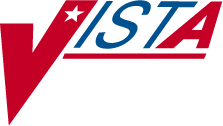 INPATIENT MEDICATIONSTECHNICAL MANUAL/ SECURITY GUIDEVersion 5.0December 1997(Revised January 2012)Department of Veterans Affairs Product Development Revision History	Each time this manual is updated, the Title Page lists the new revised date and this page describes the changes. If the Revised Pages column lists “All,” replace the existing manual with the reissued manual. If the Revised Pages column lists individual entries (e.g., 25, 32), either update the existing manual with the Change Pages Document or print the entire new manual.Table of ContentsRoutinesDescriptionsThe following routines are exported by the Inpatient Medications package. Routine names starting with the letters PSG designate routines used mainly by the Unit Dose Medications module. Routine names starting with the letters PSIV designate routines used mainly by the IV Medications module. Routine names starting with the letters PSJ designate Inpatient Medications routines - utilities used by IV, Unit Dose, and other packages.22	Inpatient Medications V. 5.0	January 2012January 2012	Inpatient Medications V. 5.0	23The following routines are not used in this version of Inpatient Medications. They were exported in the initial Kernel Installation and Distribution System (KIDS) build as Delete at Site.Callable RoutinesEntry points provided by the Inpatient Medications package to other packages can be found in the External Relationships section of this manual. No other routines are designated as callable from outside of this package. Additional information on other external calls and their entry points can be found on the VA Software Document Library (VDL). Under the Clinical Section select the Pharm: Inpatient Medications page and then select the “API Manual - Pharmacy Reengineering (PRE)”.Deleting Inpatient RoutinesSince this initial version is distributed using KIDS, the transport global is automatically deleted after the install. If the plan is to delete existing Inpatient Medications routines before loading V. 5.0, be sure not to delete PSGW* (Ward Stock) routines. These routines are not included as part of Inpatient Medications.The following Inpatient Medications routines were sent with a past version of the Kernel, and are no longer needed. They can be deleted.PSGZ1TSKPSGZ2TSKPSIVZTSKNote: It is okay if any of these routines are missing, because they are no longer used.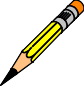 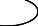 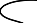 24		Inpatient Medications V. 5.0	November 2005 Technical Manual/Security Guide10	Inpatient Medications and BCMAInpatient Medications is designed for use with the Bar Code Medication Administration (BCMA) package.API ExchangePatient and order information is exchanged between Inpatient Medications and BCMA. This exchange is possible through Application Program Interfaces (APIs).APIs provided to BCMAPSJBCMA - The entry point EN^PSJBCMA is provided by the Inpatient Medications package to return patient active orders to BCMA to be used in administering medications at patient's bedside. The SEND TO BCMA field (#3) in the CLINIC DEFINITION file (#53.46) allows the user to specify, by clinic, whether or not Inpatient Medication Orders for Outpatients will be sent to BCMA.PSJBCMA1 - The entry point EN^PSJBCMA1 is provided by the Inpatient Medications package to return the detail information on a patient's order for BCMA to use.PSJBCMA2 - The entry point EN^PSJBCMA2 is provided by Inpatient Medications package to return a patient order's activity logs for BCMA to use.PSJBCMA3 - The purpose of this API is to get information from BCMA to put in the PHARMACY PATIENT FILE (#55). It also updates the BCMA status information for the bag associated with a Unique Bar Code ID label.PSJBCMA4- The purpose of this API is to allow BCMA to expire/reinstate Inpatient Medications orders based on an administration event.PSGSICH1 - The entry point GETPROVL^PSGSICH1 is provided by the Inpatient Medications package to return CPRS Provider Overrides associated with a specific Inpatient Medications order. Entry point INTRDIC^PSGSICH1 is provided by the Inpatient Medications package to return Pharmacist Interventions associated with a specific Inpatient Medications order.APIs provided to Inpatient MedicationsEN^PSBIPM - The entry point EN^PSBIPM is provided by the BCMA package to provide information to Inpatient Medications to be used in determining the start date for a renewed order. [Database Integration Agreement (DBIA) # 3174].MOB^PSBIPM - The entry point MOB^PSBIPM is provided by the BCMA package to provide Inpatient Medications with an array of data returned by the BCMA/CPRS Med Order function.MOBR^PSBIPM - The entry point MOBR^PSBIPM is provided by the BCMA package to provide Inpatient Medications a way to notify BCMA that the BCMA/CPRS Med Order Button order has been processed or rejected. There is no return from this entry point.January 2012	Inpatient Medications V. 5.0	69Technical Manual/Security Guide PSJ*5*254Med Order ButtonThe BCMA/CPRS Med Order Button (Med Order) software is an integrated component of the VistA environment and uses bar code technology to electronically order, sign, and document STAT and NOW medications from verbal or telephoned medication orders for inpatients from the BCMA Virtual Due List (VDL). Medications are ordered and signed through the CPRS Inpatient Medication order dialog and are passed to the Inpatient Medications V. 5.0 software application as nurse-verified orders with the Priority of Done. The medications are documented as administered to the patient in the BCMA Medication Log and Medication Administration History (MAH).The BCMA VDL has been modified to contain a Med Order button that allows the authorized user the ability to properly document a STAT or NOW medication order through BCMA. Each user must hold a special key to allow them access to the button on the BCMA VDL. There is a system parameter in BCMA that allows the site the added ability to turn off or on the functionality system wide.When the Med Order button is activated, BCMA opens a CPRS Graphical User Interface (GUI) medication dialog ordering session. The medication dialog screen allows for the entry of STAT or NOW Unit Dose or IV Type orders within the same session. The user is able to scan a bar coded IEN or National Drug Code (NDC) number affixed to the product, to select the dispense drug for this administration. Pharmacy Orderable item, IV Additive, and IV Solution selection (based on dispense drug) occurs in the background and is automatic. Dispense drugs selected for IV Type orders that point to multiple active IV Additive or IV Solution file links require the user to make a single selection. Manual entry of the dispense drug into the medication field is allowed if bar codes are damaged or missing.All orders entered through this interface are automatically marked as “Done” in CPRS GUI. Unit Dose, Piggyback, and Syringe (intermittent) orders are marked as “GIVEN” in BCMA and will not appear on the VDL. IV Type orders including Admixture and Syringe (non-intermittent) are marked as “INFUSING” in BCMA and will appear on the VDL for further interaction. CPRS GUI passes the order to Inpatient Medications for pharmacist verification. Order administration data will still be available to be edited through the BCMA menu option Edit Medication Log. All orders require an electronic signature.The administration date/time box on the order screen defaults to the time the Med Order button was accessed. The user is allowed to edit this date/time to a date/time in the past since some STAT and NOW orders are actually entered after they are administered. The user will NOT be allowed to enter a date/time in the future.Once the Unit Dose or IV Type order is entered and the accept order button is selected, the user will be taken back to the order screen to specify ordering dialog and enter additional orders.2945	NAME: Use of calls in PSIVSPCUSTODIAL PACKAGE: INPATIENT MEDICATIONS	Birmingham SUBSCRIBING PACKAGE: ORDER ENTRY/RESULTS REPORTING Salt Lake CityROUTINE: PSIVSP3143	NAME: DBIA3143CUSTODIAL PACKAGE: INPATIENT MEDICATIONS	Birmingham SUBSCRIBING PACKAGE: CLINICAL REMINDERS	Salt Lake CityROUTINE: PSJORAPI3167	NAME: 3167CUSTODIAL PACKAGE: INPATIENT MEDICATIONS	Birmingham SUBSCRIBING PACKAGE: ORDER ENTRY/RESULTS REPORTING	Salt Lake CityROUTINE: PSJORPOE3243	NAME: Active FlagCUSTODIAL PACKAGE: INPATIENT MEDICATIONS	Birmingham SUBSCRIBING PACKAGE: ORDER ENTRY/RESULTS REPORTING	Salt Lake CityROUTINE: PSJORREN3320	NAME: UPDATE BCMA STATUS INFORMATIONCUSTODIAL PACKAGE: INPATIENT MEDICATIONS	Birmingham SUBSCRIBING PACKAGE: BAR CODE MED ADMIN	BirminghamROUTINE: PSJBCMA33416	NAME: DBIA3416CUSTODIAL PACKAGE: INPATIENT MEDICATIONS	Birmingham SUBSCRIBING PACKAGE: BAR CODE MED ADMIN	BirminghamROUTINE: PSJBCMA43598	NAME: DBIA3598CUSTODIAL PACKAGE: INPATIENT MEDICATIONS	Birmingham SUBSCRIBING PACKAGE: ORDER ENTRY/RESULTS REPORTING	Salt Lake CityROUTINE: PSJOERI3836	NAME: PSJPXRM1CUSTODIAL PACKAGE: INPATIENT MEDICATIONS	Birmingham SUBSCRIBING PACKAGE: CLINICAL REMINDERS	Salt Lake CityROUTINE: PSJPXRM13876	NAME: PSJBCBUCUSTODIAL PACKAGE: INPATIENT MEDICATIONS	Birmingham SUBSCRIBING PACKAGE: BAR CODE MED ADMIN	BirminghamROUTINE: PSJBCBU4074	NAME: OR Call to PSJORUT2CUSTODIAL PACKAGE: INPATIENT MEDICATIONS	Birmingham SUBSCRIBING PACKAGE: ORDER ENTRY/RESULTS REPORTING	Salt Lake CityROUTINE: PSJORUT24264	NAME: PDM ACCESS TO PSJXRFSCUSTODIAL PACKAGE: INPATIENT MEDICATIONS	Birmingham SUBSCRIBING PACKAGE: PHARMACY DATA MANAGEMENT	BirminghamROUTINE: PSJXRFS4265	NAME: PDM ACCESS TO PSJXRFKCUSTODIAL PACKAGE: INPATIENT MEDICATIONS	Birmingham SUBSCRIBING PACKAGE: PHARMACY DATA MANAGEMENT	BirminghamROUTINE: PSJXRFK4537	NAME: PSJ53P1CUSTODIAL PACKAGE: INPATIENT MEDICATIONS	Birmingham SUBSCRIBING PACKAGE:ROUTINE: PSJ53P14580	NAME: VALIDATE DOW SCHEDULESCUSTODIAL PACKAGE: INPATIENT MEDICATIONS	Birmingham SUBSCRIBING PACKAGE: PHARMACY DATA MANAGEMENT	BirminghamROUTINE: PSIVUTL4819	NAME: PSJ59P5CUSTODIAL PACKAGE: INPATIENT MEDICATIONS	Birmingham SUBSCRIBING PACKAGE:ROUTINE: PSJ59P55001	NAME: Pointing to the PHARMACY QUICK ORDER (#57.1) FileCUSTODIAL PACKAGE: INPATIENT MEDICATIONS	Birmingham SUBSCRIBING PACKAGE:USUAGE: Supported5057	NAME: BCMA LAST ACTIONCUSTODIAL PACKAGE: INPATIENT MEDICATIONS	Birmingham SUBSCRIBING PACKAGE: OUTPATIENT PHARMACY	BirminghamDRUG ACCOUNTABILITY ROUTINE: PSJUTL25058	NAME: ALLERIES ARRAYCUSTODIAL PACKAGE: INPATIENT MEDICATIONS	Birmingham SUBSCRIBING PACKAGE: OUTPATIENT PHARMACY	BirminghamROUTINE: PSJMUTL5306	NAME: PSJBLDOCCUSTODIAL PACKAGE: INPATIENT MEDICATIONS	Birmingham SUBSCRIBING PACKAGE: OUTPATIENT PHARMACY	BirminghamROUTINE: PSJBLDOC5385	NAME: Dosing Checks for IVsCUSTODIAL PACKAGE: INPATIENT MEDICATIONS	Birmingham SUBSCRIBING PACKAGE: ORDER ENTRY/RESULTS REPORTING	Salt Lake CityROUTINE: PSJAPIDS5653	NAME: RETURN CPRS ORDER CHECKS AND OVERRIDES TO BCMACUSTODIAL PACKAGE: INPATIENT MEDICATIONS	Birmingham SUBSCRIBING PACKAGE: BAR CODE MED ADMIN	BirminghamROUTINE: GETPROVL^PSGSICH15654	NAME: INPATIENT INTERVENTIONS TO BCMACUSTODIAL PACKAGE: INPATIENT MEDICATIONS	Birmingham SUBSCRIBING PACKAGE: BAR CODE MED ADMIN	BirminghamROUTINE: INTRDIC^PSGSICH194	Inpatient Medications V. 5.0	January 2012DateRevised PagesPatch NumberDescription01/2012i-ii, v-viiiPSJ*5*254Updated Table of Contents22, 23Updated Routines69Added API94Added 5653 and 5654 Inpatient Medications IntegrationAgreementsREDACTED04/2011i, v, vi,PSJ*5*181Changes to Revision History, Table of Contents; added new fieldvii, vii, 5-to PHARMACY SYSTEM File (#59.7), added new field to the8b,INPATIENT WARD PARAMETERS File (#59.6). Added(changedinformation re: the Pharmacy Reengineering (PRE) API Manualflow) 22,under “Callable Routines”; removed entire section 5.3, Routine23, 24,Mapping, and all its sub-sections; added Health Level Sevenremoved(HL7) data field under segment { RXC}. Added the following25-26,“Inpatient Medications Custodial Integration Agreements”:changed4074, 4264, 4580, 5001, 5057; 5058, 5306, 5385. Added two53, 85, 86,packages, HWSC and VistALink, to External Relationships,93-under Packages Needed to Run Inpatient Medications. Added the94;94a-b,following call routines and their entry points: OROCAPI,121--130PSSDSAPD, PSSDSAPI, PSSFDBRT, PSODDPR4,PSODRDU2. Added the items DATUP, MOCHA, PECS, andPEPS in Glossary, which shifted all subsequent glossary items.Added routines PSJMISC2 &PSJOCVAR to the routines tableand removed Section 5.3REDACTEDREDACTED02/11i, 53, 62,64, 65PSJ*5*226Added to RXC section Field 5, “Additive Frequency” in HL7 Ordering Fields; updated Front Door – IV Fluids table with Field 5; updated Back Door – IV Fluids table with Field 5; updated example.REDACTED06/10i, 22-23PSJ*5*113Added routine PSGSICH1.REDACTEDDateRevised PagesPatch NumberDescription02/10i, 23PSJ*5*214Added PSJQUTIL to the routine list in Section 5.1 for Patients on Specific Drug(s) Multidivisional Enhancements Project.REDACTED12/0922-23PSJ*5*222Added routine PSGOEF2.REDACTED08/08vi, 23, 51-PSJ*5*134Parameters for escaping special characters added. New HL753, 57-58,messages added. New routines added. HL7 order fields table60-61, 63,contains an asterisk for each field that has special escaping characters.65, 65a-65bREDACTED02/0774-76PSJ*5*178MED ROUTE now appears in larger font on IV labels from the Zebra bar code printer. Med ROUTE now prints on the IV labels for bar-code enabled printers, and it prints in larger font than surrounding text.REDACTED09/0623, 94PSJ*5*172Encapsulation Cycle II project: Added PSJ53P1 to the Routine List in Section 5.1. Added DBIA 4537 to DBIA list. Changed the date on the Title Page to December 1997.REDACTED05/06v-viii 8a-8b 66-68bPSJ*5*154In Section 2.2.2 Added “PRIORITIES FOR NOTIFICATION”field.In Section 9.5, made correction to include the priority of ASAP in notifications. Added information regarding the three notifications parameters.REDACTED12/200523PSJ*5*146Remote Data Interoperability (RDI) Project: Added PSJLMUT2 to the Routine List in Section 5.1.REDACTED11/2005AllPSJ*5*163Encapsulation Cycle II project: Added PSJ59P5 to the Routine List in Section 5.1. Added DBIA 4819 to DBIA list. Deleted DBIAs 172, 634, and 1882 from the DBIA list.Reissued entire document due to a page numbering issue. REDACTEDPSGAL5PSGAMSPSGAMS0PSGAMSAPSGAPPSGAP0PSGAPHPSGAPIVPSGAPPPSGAXRPSGBRJPSGCAPPSGCAP0PSGCAPIVPSGCAPPPSGCAPP0PSGCTPSGDCCPSGDCCMPSGDCR0PSGDCTPSGDCT1PSGDCTPPSGDLPSGDSPSGDS0PSGDSPPSGDSP0PSGDSP1PSGDSPNPSGEUDPSGEUDDPSGEUDPPSGFILD0PSGFILD1PSGFILD2PSGFILD3PSGFILEDPSGGAOPSGIUPSGLPSGL0PSGLBAPSGLHPSGLOIPSGLPIPSGLWPSGMARPSGMAR0PSGMAR1PSGMAR2PSGMAR3PSGMIPSGMIVPSGMMARPSGMMAR0PSGMMAR1PSGMMAR2PSGMMAR3PSGMMAR4PSGMMAR5PSGMMARHPSGMMIVPSGMMIVCPSGMUTLPSGNE3PSGOPSGODPSGOEPSGOE0PSGOE1PSGOE2PSGOE3PSGOE31PSGOE4PSGOE41PSGOE42PSGOE5PSGOE6PSGOE7PSGOE8PSGOE81PSGOE82PSGOE9PSGOE91PSGOE92PSGOECPSGOECAPSGOECSPSGOEEPSGOEE0PSGOEEWPSGOEFPSGOEF1PSGOEF2PSGOEH0PSGOEH1PSGOEHAPSGOEIPSGOELPSGOEMPSGOEM1PSGOENGPSGOEPOPSGOERPSGOER0PSGOER1PSGOERIPSGOERSPSGOESPSGOESFPSGOETOPSGOETO1PSGOEVPSGOEVSPSGONPSGORS0PSGORVWPSGOTPSGOTRPSGOUPSGPPSGPENPSGPERPSGPER0PSGPER1PSGPER2PSGPLPSGPL0PSGPL1PSGPLDPSGPLDPPSGPLDP0PSGPLDPHPSGPLFPSGPLFMPSGPLGPSGPLPRGPSGPLRPSGPLR0PSGPLRPPSGPLUPPSGPLUP0PSGPLUTLPSGPLXRPSGPOPSGPORPSGPRPSGPRVRPSGPRVR0PSGRETPSGRPNTPSGS0PSGSCTPSGSCT0PSGSELPSGSETPSGSETUPSGSHPSGSICHPSGSICH1PSGSICH2PSGSICHKPSGSSPPSGTAPPSGTAP0PSGTAP1PSGTCTDPSGTCTD0PSGTIPSGVBWPSGVBW0PSGVBW1PSGVBWPPSGVBWUPSGVDSPSGVWPSGVW0PSGVWPPSIVPSIVACTPSIVALPSIVALNPSIVALNCPSIVAMISPSIVAORPSIVAOR1PSIVBCIDPSIVCALPSIVCHKPSIVCHK1PSIVCSEDPSIVDCRPSIVDCR1PSIVDCR2PSIVDRGPSIVEDRGPSIVEDTPSIVEDT1PSIVHISPSIVHLDPSIVHLPPSIVHLP1PSIVHLP2PSIVHLP3PSIVHYPPSIVHYPLPSIVHYPRPSIVLABLPSIVLABRPSIVLBPSIVLBDLPSIVLBL1PSIVLBRPPSIVLTRPSIVLTR1PSIVMANPSIVMAN1PSIVOCPSIVOCDSPSIVOEPSIVOPTPSIVOPT1PSIVOPT2PSIVORAPSIVORA1PSIVORALPSIVORCPSIVORC1PSIVORC2PSIVOREPSIVORE1PSIVORE2PSIVORENPSIVORFAPSIVORFBPSIVORFEPSIVORHPSIVORLBPSIVORV1PSIVORV2PSIVPATPSIVPCRPSIVPCR1PSIVPGEPSIVPRPSIVPROPSIVQUIPSIVRDPSIVRDCPSIVRECPSIVRNLPSIVRPPSIVRP1PSIVRQPSIVRQ1PSIVSETPSIVSPPSIVSPDCPSIVUDLPSIVUTLPSIVUTL1PSIVUWLPSIVVW1PSIVWCRPSIVWCR1PSIVWLPSIVWL1PSIVWRPPSIVXREFPSIVXUPSJ53P1PSJ59P5PSJACPSJADTPSJADT0PSJADT1PSJADT2PSJALGPSJAPIDSPSJBCMAPSJBCMA1PSJBCMA2PSJBCMA3PSJBCMA4PSJBLDOCPSJCOMPSJCOM1PSJCOMRPSJCOMVPSJDCHKPSJDCUPSJDDUTPSJDDUT2PSJDDUT3PSJDEAPSJDGALPSJDINPSJDOSEPSJDPTPSJEEUPSJEEU0PSJENVPSJEXPPSJEXP0PSJFTRPSJGMRAPSJH1PSJHEADPSJHEHPSJHISPSJHL10PSJHL11PSJHL2PSJHL3PSJHL4PSJHL5PSJHL6PSJHL7PSJHL9PSJHLERRPSJHLUPSJHLVPSJHVARSPSJLIACTPSJLIFNPSJLIFNIPSJLIORDPSJLIPRFPSJLIUTLPSJLIVFDPSJLIVMDPSJLMALPSJLMDAPSJLMGUDPSJLMHEDPSJLMPRIPSJLMPRUPSJLMUDEPSJLMUT1PSJLMUT2PSJLMUTLPSJLOADPSJLOIPSJMAIPSJMAI1PSJMDIRPSJMDIR1PSJMDWSPSJMEDSPSJMISCPSJMISC2PSJMIVPSJMONPSJMPPSJMPENDPSJMPRTPSJMPRTUPSJMUTLPSJNTEGPSJNTEG0PSJNTEG1PSJOPSJO1PSJO2PSJO3PSJOCPSJOCDCPSJOCDIPSJOCDSPSJOCDSDPSJOCDTPSJOCERRPSJOCORPSJOCVARPSJOEPSJOE0PSJOE1PSJOEAPSJOEA1PSJOEEWPSJOERIPSJORAPIPSJORDAPSJORENPSJORMA1PSJORMA2PSJORMARPSJORP2PSJORPOEPSJORREPSJORRE1PSJORRENPSJORRNPSJORRN1PSJORUT2PSJORUTLPSJORROPSJPPSJPATMRPSJPDIRPSJPDVPSJPDV0PSJPDV1PSJPL0PSJPRPSJPR0PSJPST50PSJPXRM1PSJQPRPSJQUTILPSJRXIPSJSPUPSGDCRPSGDCT0PSGEXPPSGEXP0PSGMMPSTPSGOROE0PSGORUPSGQOSPSIVNVOPSIVOEDOPSIVOENTPSIVOEPTPSIVRD0PSIVRD0PSJMANPSJOACPSJOAC0PSJOE8PSJOE81PSJOEEPSJOERPSJOER0PSJORAPSJORINPSJUTLPSJUTL1PSJUTL2PSJUTL3